Приложение 1к Порядку приема иностранныхграждан, лиц без гражданства ииностранных делегаций вФГБОУ ВО «УдГУ»(для стран с визовым режимом)Ректору УдГУФИО(ФИО руководителя структурногоподразделения, должность)датаслужебная записка.Прошу оформить приглашение и прием в УдГУ для иностранного гражданина:Копия документа, удостоверяющего личность иностранного гражданина, заявка иностранного гражданина на оформление приглашения и программа его пребывания в УдГУ прилагаются.Согласовано:* в случае финансирования расходов за счет средств УдГУ необходимо подготовить смету расходов ** Подпись ставится в случае размещения иностранного гражданина в общежитии УдГУПриложение 2к Порядку приема иностранныхграждан, лиц без гражданства ииностранных делегаций вФГБОУ ВО «УдГУ»ApplicationЗАЯВКАFor an invitation letter for international visitors of Udmurt State Universityна оформление приглашения для иностранного гражданина в УдГУAttachment: a copy of the applicant’s passport (make sure that the photograph and the text are clearly visible)Приложение: копия паспорта иностранного гражданина (фотография и текст должны быть четко различимы).CONSENT TO PERSONAL DATA PROCESSINGI hereby grant my written consent voluntary, by my own free will and in my own interest, on processing my personal data to the Federal State Budgetary Educational Institution of Higher Education “Udmurt State University”. I hereby confirm that I am informed and I understand the following:- Udmurt State University will collect and process my personal data contained in this application and in my passport, including processing, carried out by automated means according to the requirements of the Ministry of Internal affairs of the Russian Federation in order to issue a visa invitation;- personal data processing shall include its collection, recording, systematizing, storing, clarifying (updating, changing), extracting, using, de-personalizing, removing and destruction;- my personal data will be transferred to the Ministry of Internal Affairs of the Russian Federation in order to fulfil legal obligations of UdSU;- in case I fail to provide UdSU with the required data, UdSU will not be able to issue the requested visa invitation.СОГЛАСИЕ НА ОБРАБОТКУ ПЕРСОНАЛЬНЫХ ДАННЫХНастоящим я добровольно, по собственной воле и в собственных интересах, даю письменное согласие на обработку моих персональных данных федеральным государственным бюджетным образовательным учреждением высшего образования «Удмуртский государственный университет». Настоящим я подтверждаю то, что меня проинформировали и я осознаю следующее:- Удмуртский государственный университет будет собирать и осуществлять обработку моих персональных данных, содержащихся в данной заявке и в паспорте, включая обработку, осуществляемую автоматизированными средствами в соответствии с требованиями Министерства внутренних дел Российской Федерации в отношении вопросов оформления визового приглашения;- обработка персональных данных включает сбор, запись, систематизацию, хранение, уточнение (обновление, изменение), извлечение, использование, деперсонализацию, удаление и уничтожение данных. - мои персональные данные будут переданы в Министерство внутренних дел Российской Федерации для выполнения правовых обязательств УдГУ;- в случае, если я не смогу предоставить УдГУ необходимые данные, УдГУ не сможет выдать запрошенное приглашение для оформления визы.Приложение 3к Порядку приема иностранныхграждан, лиц без гражданства ииностранных делегаций вФГБОУ ВО «УдГУ»Программа пребывания ФИО (гражданство) в УдГУРуководительструктурногоподразделения     _____________________        ___________________________________________(подпись)							(ФИО)Приложение 4к Порядку приема иностранныхграждан, лиц без гражданства ииностранных делегаций вФГБОУ ВО «УдГУ»Форма 22Приложение №12 (к. п. 142, 143 Инструкции № 3-1)ОТЧЕТО ПРОВЕДЕНИИ ПРИЕМА ИНОСТРАННЫХ ГРАЖДАН______________________________________(подписи лиц, участвовавших в беседе)Запись беседы составлена на        листах.                                                      Дата: ____________Приложение 5к Порядку приема иностранныхграждан, лиц без гражданства ииностранных делегаций вФГБОУ ВО «УдГУ»ОТЧЕТ ПО ИТОГАМ ПРЕБЫВАНИЯ ИНОСТРАННЫХ ГРАЖДАН (при сроке пребывания более одного дня)Заместитель директора института по международным связям                                           _______________Приложение 6к Порядку приема иностранныхграждан, лиц без гражданства ииностранных делегаций вФГБОУ ВО «УдГУ»(для стран с безвизовым режимом)Ректору УдГУФИО(ФИО руководителя структурногоподразделения, должность)датаслужебная записка.Прошу оформить прием в УдГУ для иностранного гражданина:Копия документа, удостоверяющего личность иностранного гражданина, и программа его пребывания в УдГУ прилагаются.Руководитель СП									ФИОСогласовано:Проректор по безопасности и режиму						ФИОНачальник УМС									ФИОДиректор Студенческого городка**						ФИО* в случае финансирования расходов за счет средств УдГУ необходимо подготовить смету расходов ** Подпись ставится в случае размещения иностранного гражданина в общежитии УдГУПриложение 7к Порядку приема иностранныхграждан, лиц без гражданства ииностранных делегаций вФГБОУ ВО «УдГУ»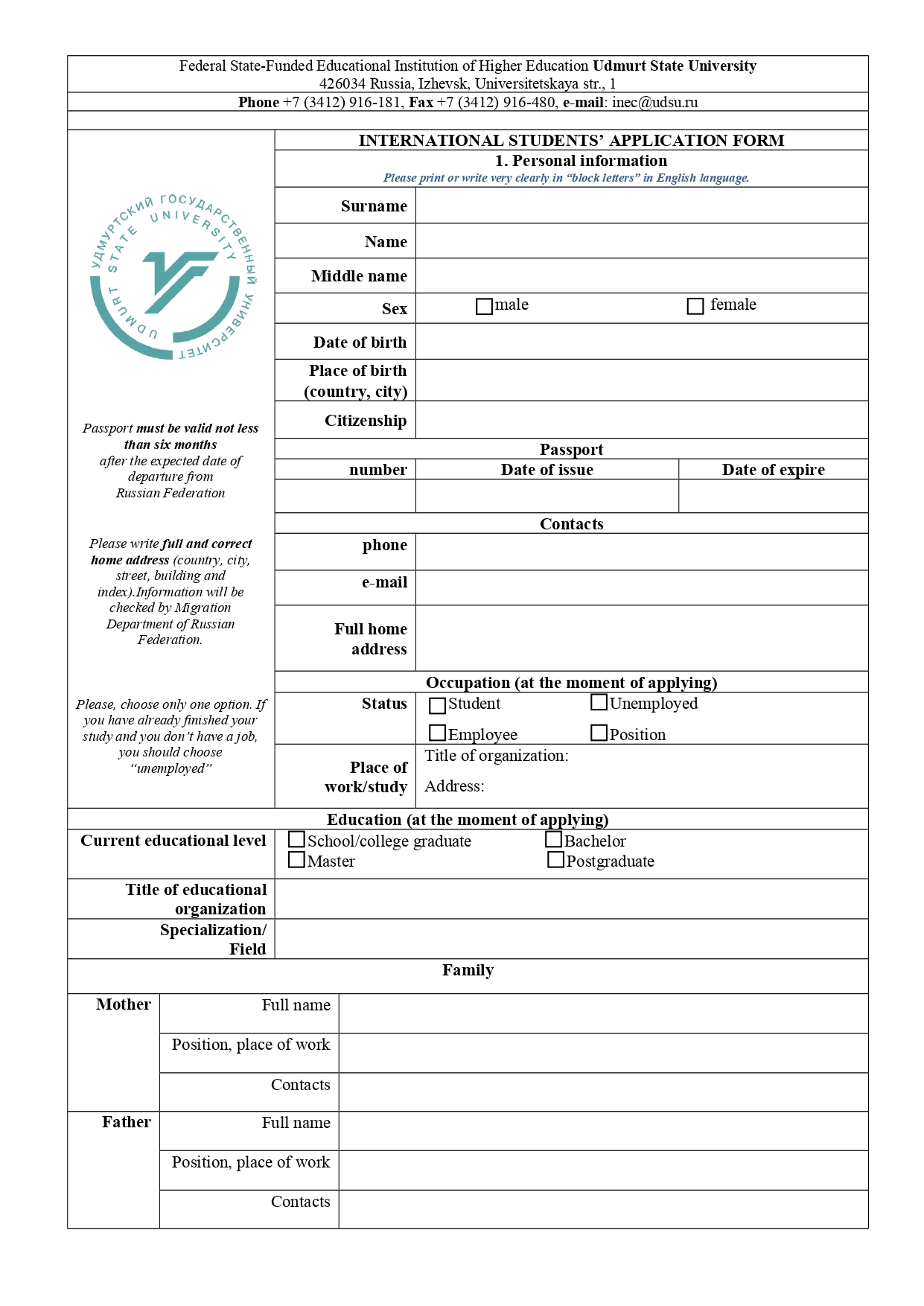 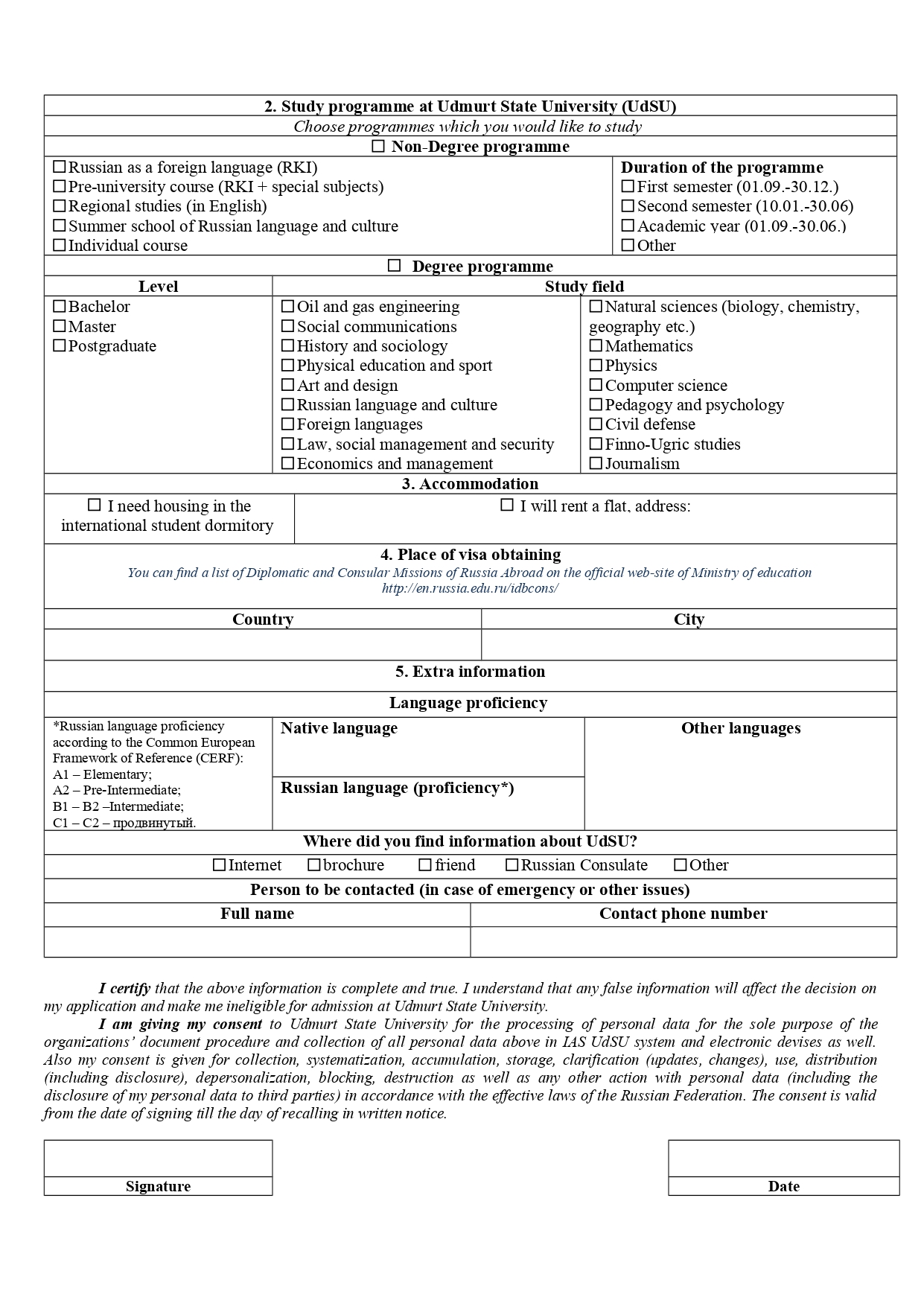 Приложение 8к Порядку приема иностранныхграждан, лиц без гражданства ииностранных делегаций вФГБОУ ВО «УдГУ»Ректору УдГУФИОНачальника УМСФИОДатаслужебная записка.Прошу оформить прием в ФГБОУ ВО «УдГУ» нижеследующих иностранных граждан с            по            для обучения по программе подготовки уровень образования код направления «направление подготовки»:Копии паспортов прилагаются. Прошу предоставить места для проживания в общежитии №__ ФГБОУ ВО «УдГУ».Оплата расходов на обучение и проживание производится за счет средств студентов.Ответственным за прием назначить зам. директора Институт по международным связям ФИО.Приложение 9к Порядку приема иностранныхграждан, лиц без гражданства ииностранных делегаций вФГБОУ ВО «УдГУ»Ректору УдГУФИОдиректора института/руководителя СПФИОдатаслужебная записка.Прошу продлить / сократить сроки приема иностранного гражданина (ФИО) в УдГУ, обучающегося по программе _______________ до ________. Основание: личное заявление ИГ и служебная записка от руководителя принимающего института. Согласовано:Приложение 10к Порядку приема иностранныхграждан, лиц без гражданства ииностранных делегаций вФГБОУ ВО «УдГУ»Ректору УдГУФИОот ответственного за проведениетестирования в УдГУФИОдатаслужебная запискаПрошу принять в ФГБОУ ВО «УдГУ» (1,2 корпус) (дата) иностранных граждан на консультацию и проведение тестирования или КЭ (дата) в кол-ве _____ чел. Приложение 11к Порядку приема иностранныхграждан, лиц без гражданства ииностранных делегаций вФГБОУ ВО «УдГУ»Начальнику УправленияФСБ России поУдмуртской республикеФИОУВЕДОМЛЕНИЕ №__________о прибытии в ФГБОУ ВО «УдГУ»426034, г. Ижевск, Университетская ул., д.1иностранных граждан для проведения Тестирования для приема в гражданство РФ(дата)Ректор											ФИОПриложение 12к Порядку приема иностранныхграждан, лиц без гражданства ииностранных делегаций вФГБОУ ВО «УдГУ»                                                                         Проректору по УВР УдГУ                                                                         ФИО						          гражданина(-ки)_____________________										        страна							_________________________________          фамилия, имя  							_________________________________										институт, курсзаявление.В соответствии с визой (серия _______ № ____________, выдана ____________) прошу впредь учитывать меня по следующей фамилии (имени) _________________________________________.Копию документов прилагаю.                                                                                                                                                ________________                                                                               ________________   дата 									подпись  Приложение 13к Порядку приема иностранныхграждан, лиц без гражданства ииностранных делегаций вФГБОУ ВО «УдГУ»Начальнику УМС 							ФИО							гражданина(-ки)_______________											 страна							_____________________________											   фамилия, имя_____________________________										институт, курс							_____________________________											Телефон							___________________________________								ФИО собственника квартиры								___________________________________											Телефонзаявление.Сообщаю, что с _______________________ буду проживать по адресу: _________________________________________________________________________.Обязуюсь копию уведомления о прибытии ИГ или ЛБГ в место пребывания предоставить в СПВР УМС в срок до ___________________________________ (дата).____________________                                                                        ________________         Дата									подписьКомендант общежития                                                             ______________________Приложение 14к Порядку приема иностранныхграждан, лиц без гражданства ииностранных делегаций вФГБОУ ВО «УдГУ»Директору института/колледжа(ЦМО)______________________							гражданина(-ки)______________										страна____________________________						    лифамилия, имя				          _____________________________институт, курс_____________________________Телефонзаявление.Сообщаю Вам, что уезжаю из гор. Ижевск ____________________________________________________________, в связи с ________________________________________________________________________ с ___________________ по _______________________.В течение суток по возвращении обязуюсь предоставить документы, необходимые для регистрации по месту пребывания, в сектор паспортно-визовой работы УМС (каб. 238).           ____________________                                                   __________________                 дата          						         подписьСогласовано:Комендант общежития                                           ______________________________Приложение 15к Порядку приема иностранныхграждан, лиц без гражданства ииностранных делегаций вФГБОУ ВО «УдГУ»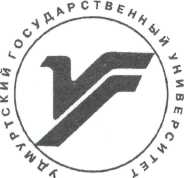 Университетская ул., д.1, г. Ижевск, 426034 тел. (3412) 68-16-10; факс 68-58-66; ОКПО 02069651; ОГРН 1021801503382; ИНН/КПП 1833010750/184001001; e-mail: rector@udsu.ru; www.udsu.ruСтуденту ФГБОУ ВО «УдГУ»ФИО ИГ___________________Дата рождения______________Зарегистрированномупо адресу:___________________УВЕДОМЛЕНИЕ О НЕСВОЕВРЕМЕННОМ ПРЕДОСТАВЛЕНИИ ИНОСТРАННЫМ ГРАЖДАНИНОМ ИЛИ ЛИЦОМ БЕЗ ГРАЖДАНСТВА ДОКУМЕНТОВ, НЕОБХОДИМЫХ ДЛЯ ПРОДЛЕНИЯ СРОКОВ ДЕЙСТВИЯ УЧЕБНОЙ ВИЗЫ 	Настоящим уведомляем, что …дата… истек срок предоставления документов для продления учебной визы. Согласно приказу МВД России от 04 декабря 2019г. № 907 "Об утверждении Административного регламента Министерства внутренних дел Российской Федерации по предоставлению государственной услуги по оформлению, выдаче, продлению срока действия и восстановлению виз иностранным гражданам и лицам без гражданства", несоблюдение срока, предусмотренного для подачи документов на продление учебной визы, является основанием для отказа в приеме документов МВД по УР, необходимых для предоставления государственной услуги по продлению срока действия визы. При непредоставлении государственной услуги по продлению срока действия визы, Вы обязаны выехать из Российской Федерации до окончания срока действия текущей учебной визы.Нарушение иностранным гражданином или лицом без гражданства правил въезда в Российскую Федерацию либо режима пребывания (проживания) в РФ, выразившееся в нарушении установленных правил въезда в РФ, в нарушении правил миграционного учета, передвижения или порядка выбора места пребывания или жительства, транзитного проезда через территорию РФ в неисполнении обязанностей по уведомлению о подтверждении своего проживания в РФ, - влечет наложение административного штрафа в размере от двух тысяч до пяти тысяч рублей с административным выдворением за пределы РФ.Ректор											ФИОФамилия, имя(отчество при наличии)латиницейФамилия, имя(отчество при наличии)кириллицейМесто работы (учебы)название организацииМесто работы (учебы)адресМесто работы (учебы)должностьГражданствоГражданствоПолПолМесто рождениястранаМесто рождениягородМесто постоянногопроживаниястранаМесто постоянногопроживаниярегионМесто постоянногопроживаниягородМесто получения визыстранаМесто получения визыгородЦель въезда (детально):Цель въезда (детально):Цель въезда (детально):Период пребыванияПериод пребыванияс      дд.мм.гггг      по         дд.мм.ггггИсточник финансирования* приема в УдГУИсточник финансирования* приема в УдГУАдрес предполагаемого места пребывания в г. Ижевск (предполагаемое место жительстваиностранного гражданина)Адрес предполагаемого места пребывания в г. Ижевск (предполагаемое место жительстваиностранного гражданина) Общежитие УдГУ (№ общежития, адрес) Гостиница (название, адрес) Иное (название, адрес)Иные пункты посещения на территории РФ (названия населенных пунктов):Иные пункты посещения на территории РФ (названия населенных пунктов):Ответственный за прием иностранного гражданина (подразделение, должность, ФИО, телефон)Ответственный за прием иностранного гражданина (подразделение, должность, ФИО, телефон)Ответственный за получение денежных средств (подразделение, должность, ФИО)Ответственный за получение денежных средств (подразделение, должность, ФИО)Руководитель СПФИОПроректор по безопасности и режимуФИОНачальник УМСФИОДиректор Студенческого городка**ФИО1Surname (as indicated in passport)Фамилия (в соответствии с паспортом)2First name(s) (as indicated in passport)Имя/имена (в соответствии с паспортом)3Date of birth (dd/mm/yyyy)Дата рождения (дд/мм/гггг)4Place of birth (country, city)Место рождения (страна, город)5Sex Пол6Citizenship (as indicated in passport)Гражданство (национальность, подданство)7Passport No Номер паспорта7Date of issueДата выдачи паспорта7Expiry date Срок действия паспорта8Residential address (country, region, city, zip code, phone)Адрес постоянного места проживания (страна, регион, город, почтовый индекс, тел.)9Place of employment / studies(name, address, phone, e-mail)Место работы / учебы(название, адрес, тел., эл. почта)10Job positionДолжность11Duration of visit to UdSU/RussiaСрок пребывания в УдГУ/Россииfrom        to         , duration             (in days)с          по       , количество дней-12Locations to be visited in Russia (up to 3, names of cities) Пункты посещения на территории РФ (до 3-х, название населенных пунктов)13Planned place of stay in Izhevsk (name, address) Адрес предполагаемого места пребывания в г.Ижевске14Purpose of visit to UdSU Цель пребывания в УдГУ15Address of the visa issuing authority (country, city)Место получения визы (страна, город)Date Дата____________Signature Подпись _________________Full name Расшифровка подписи_________________________________Дата/ВремяМероприятие/вид деятельностиМестоПримечание(ф.и.о., должность лица, ведущего беседу от имени российской организации)(ф.и.о., должность лица, ведущего беседу от имени российской организации)(ф.и.о., должность лица, ведущего беседу от имени российской организации)(фамилия, имя и должность иностранного гражданина)(фамилия, имя и должность иностранного гражданина)(фамилия, имя и должность иностранного гражданина)Проведение встречи разрешил: Проведение встречи разрешил: Ректор УдГУ                                       (ф.и.о., должность руководителя)                                       (ф.и.о., должность руководителя)                                       (ф.и.о., должность руководителя)Встреча состоялась:(место проведения встречи и дата)(место проведения встречи и дата)Продолжительность встречи: с              Продолжительность встречи: с              Продолжительность встречи: с              На встрече присутствовали:с российской стороны (ф.и.о. участников приема): На встрече присутствовали:с российской стороны (ф.и.о. участников приема): На встрече присутствовали:с российской стороны (ф.и.о. участников приема): с зарубежной стороны (фамилии и имена участников встречи):с зарубежной стороны (фамилии и имена участников встречи):с зарубежной стороны (фамилии и имена участников встречи):Беседа велась на                                           языке.Беседа велась на                                           языке.Беседа велась на                                           языке.Место для записи беседы:В записи беседы отражаются следующие вопросы:существо беседы;2) факты передачи или получения служебной или технической документации (памятные записки, письма, чертежи, нормали, технические паспорта, стандарты, формуляры, схемы, эскизы и т.п.);факты получения или вручения памятных подарков или сувениров.Если беседа записана на 2 и более листах указывается в конце записи беседы фамилия, имя, отчество и должность лица, записавшего беседу, представляется его подпись и виза лица, проводившего беседу, а на оборотной стороне последнего листа записи беседы делается поэкземплярная разметка.Место для записи беседы:В записи беседы отражаются следующие вопросы:существо беседы;2) факты передачи или получения служебной или технической документации (памятные записки, письма, чертежи, нормали, технические паспорта, стандарты, формуляры, схемы, эскизы и т.п.);факты получения или вручения памятных подарков или сувениров.Если беседа записана на 2 и более листах указывается в конце записи беседы фамилия, имя, отчество и должность лица, записавшего беседу, представляется его подпись и виза лица, проводившего беседу, а на оборотной стороне последнего листа записи беседы делается поэкземплярная разметка.Место для записи беседы:В записи беседы отражаются следующие вопросы:существо беседы;2) факты передачи или получения служебной или технической документации (памятные записки, письма, чертежи, нормали, технические паспорта, стандарты, формуляры, схемы, эскизы и т.п.);факты получения или вручения памятных подарков или сувениров.Если беседа записана на 2 и более листах указывается в конце записи беседы фамилия, имя, отчество и должность лица, записавшего беседу, представляется его подпись и виза лица, проводившего беседу, а на оборотной стороне последнего листа записи беседы делается поэкземплярная разметка.Беседу записал (должность, ф.и.о., подпись):(ф.и.о., должность, ответственного за приём)(ф.и.о., должность, ответственного за приём)(ф.и.о., должность, ответственного за приём)(фамилия, имя и должность иностранного гражданина)(фамилия, имя и должность иностранного гражданина)(фамилия, имя и должность иностранного гражданина)Проведение приема разрешил: Проведение приема разрешил: Ректор УдГУ                                                 (ф.и.о., должность руководителя)                                       (ф.и.о., должность руководителя)                                       (ф.и.о., должность руководителя)Срок пребывания: с_________ по _________  Срок пребывания: с_________ по _________  Срок пребывания: с_________ по _________  Краткий отчет согласно программе приема ИГ:Краткий отчет согласно программе приема ИГ:Краткий отчет согласно программе приема ИГ:Ответственный за прием                                                                                                        ________________Ответственный за прием                                                                                                        ________________Ответственный за прием                                                                                                        ________________Фамилия, имя(отчество при наличии)латиницейФамилия, имя(отчество при наличии)кириллицейМесто работы (учебы)название организацииМесто работы (учебы)адресМесто работы (учебы)должностьГражданствоГражданствоПолПолМесто рождениястранаМесто рождениягородМесто постоянногопроживаниястранаМесто постоянногопроживаниярегионМесто постоянногопроживаниягородМесто получения визыстранаМесто получения визыгородЦель въезда (детально):Цель въезда (детально):Цель въезда (детально):Период пребыванияПериод пребыванияс      дд.мм.гггг      по         дд.мм.ггггИсточник финансирования* приема в УдГУИсточник финансирования* приема в УдГУАдрес предполагаемого места пребывания в г. Ижевск (предполагаемое место жительстваиностранного гражданина)Адрес предполагаемого места пребывания в г. Ижевск (предполагаемое место жительстваиностранного гражданина) Общежитие УдГУ (№ общежития, адрес) Гостиница (название, адрес) Иное (название, адрес)Иные пункты посещения на территории РФ (названия населенных пунктов):Иные пункты посещения на территории РФ (названия населенных пунктов):Ответственный за прием иностранного гражданина (подразделение, должность, ФИО, телефон)Ответственный за прием иностранного гражданина (подразделение, должность, ФИО, телефон)Ответственный за получение денежных средств (подразделение, должность, ФИО)Ответственный за получение денежных средств (подразделение, должность, ФИО)№ ппФИОГражданствоДата рожденияПаспорт/вид на жительство/ св-во о предоставлении временного убежищаАдрес12Директор ЦМОФИОНачальник УМСФИОПроректор по безопасности и режимуФИОДиректор института/Руководитель СП ФИОПроректор по безопасности и режимуФИОНачальник УМСФИООтветственный за проведение тестирования в УдГУФИО№п/пФИОГражданствоДата рожденияПаспорт / вид на жительство / св-во о предоставлении временного убежищаАдресСрок пребывания в УдГУ12МИНОБРНАУКИ РОССИИФедеральное государственное бюджетное образовательное учреждение высшего образования«Удмуртский государственный университет»(ФГБОУ ВО «УдГУ», УдГУ, ФГБОУ ВО «Удмуртский государственный университет»)РОССИЯ ФЕДЕРАЦИЫСЬ ТОДОСЪЯ НО ВЫЛӤ ДЫШЕТОНЪЯ МИНИСТЕРСТВО«Удмурт кун университет»Вылü дышетонъя федерал коньдэтэн возиськись кун дышетон ужъюрт ┌                                                                       ┐